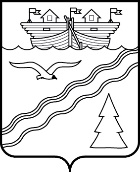 Поселковый Совет рабочего поселка Красные БакиКраснобаковского района Нижегородской областиРЕШЕНИЕот 12 февраля 2021 г.                                                                                        № 16В целях повышения качества социальных услуг на местном уровне, реализации инвестиционных программ и проектов, поселковый Совет рабочего поселка Красные Баки Краснобаковского района Нижегородской областиРЕШИЛ:1. Муниципальному образованию – рабочий поселок Красные Баки Краснобаковского района Нижегородской области принять участие в конкурсном отборе программ (проектов) развития территорий муниципальных образований Нижегородской области, основанных на местных инициативах в 2021 году, по проектам: - Ремонт тротуара по ул. Нижегородской, р.п. Красные Баки.- Ремонт тротуара по переулку Ильинский, ул. Дружбы, ул. Синявина в р.п. Красные Баки  2. Контроль за исполнением настоящего решения возложить на главу Администрации рабочего поселка Красные Баки Краснобаковского района Нижегородской области и постоянную комиссию поселкового Совета рабочего поселка Красные Баки Краснобаковского района Нижегородской области по вопросам местного самоуправления.Глава местного самоуправления   рабочего поселка Красные Баки Краснобаковского района Нижегородской области                                                                      А.И. МахровОб участии муниципального образования – рабочий поселок Красные Баки Краснобаковского района Нижегородской области в конкурсном отборе программ (проектов) развития территорий муниципальных образований Нижегородской области, основанных на местных инициативах в 2021 году